QHT Grant Application Form 		    	  					 2019/20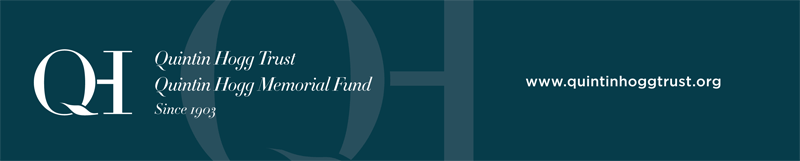 1 Project 2 THE PROJECT3 Grant request4 fundraising strategy Supplementary information6 DECLARATIONI declare that I have read the Grant Application Notes, that the statements in the Application Form are true and that, if successful, I will abide by any terms and conditions set by the Quintin Hogg Trust.Signed byThe application must be signed by the Project Sponsor, who should be a member of the University Executive Board (UEB) (a digital or facsimile signature is acceptable). The completed application form must not exceed 4 pages in length. The budget summary for projects over £25,000 may be included as a separate sheet. Additional pages will not be considered. The typeface used must be no smaller than 10pt.All applications need to be submitted in the first instance to the Development and Alumni Relations Office (DARO) at development@westminster.ac.uk by Midnight on 31 January 2019. All applications will then be considered by the UEB, which approves the bids for submission to the Board of Trustees. Should this application be approved for submission to the Trust, the Project Sponsor will be asked to include a covering letter to the Trust in support of the bid (Each project sponsor need only provide one letter covering all applications submitted under their signature). DARO will coordinate the University-wide applications and arrange for the VC to sign off the final submission before forwarding it to the Trust for consideration by 1 March 2019. SchoolName (Project Sponsor–UEB member)PositionName (Project Lead and main contact)PositionTelephone/e-mailProject Partner (if applicable)School, College, Department or InstitutionName, position and nature of partnershipProject TitleProject Summary (Please give a brief description of the project using 500 characters max)What are the anticipated start and completion dates?Briefly state how the project fits with the University’s aims and objectives?Specifically, how does the project meet the Trust’s objects (to support students at UoW to achieve their full potential)How many students will benefit from the project (if your bid is for equipment or physical space developments please estimate student numbers affected)?What are your objectives for each year of your project and how will you use the funding to achieve them?How will you evaluate the project’s success? How will you disseminate the outcomes of your project within the University and/or externally?What risk factors might prevent the project achieving that success and what steps will you take to mitigate those risks?How much are you asking for from the Trust in total?£££Please give a breakdown of this sum – How much in each financial year if more than one year’s funding is sought?£££2019/202020/212021/22Do you need a certain proportion of the funds to be in place before the project can start? If so how much and when?If it is a continuing project (or there is an ongoing element) how will it be funded after the Trust support has ended?Does this link to any other current or previous QHT projects? If so explain which projects and what the links are.How much do you require in total for the project (including QHT bid)£What is the University contributing to the project, in cash or in kind?If QHT is not being asked to fund the entire project, how are you planning to fund the balance? (Please summarize and complete the following section)If you have matched-funds in place, or committed, please provide details and any conditions attached to those funds£Guaranteed Income – e.g. University Reserves, Trusts, Foundations, Corporate/Individual Donations.£Income Pending – e.g. Trusts, Foundations, Corporations etc.£Are there targets for these different funding streams? Have these targets been met?What is your plan to raise any shortfall?What happens if these funds cannot be raised? Will the work proceed, albeit at a reduced level?Have you included a budget summary? Not essential for requests of £25,000 or below. This may be included as a separate sheet.Have you included a budget summary? Not essential for requests of £25,000 or below. This may be included as a separate sheet.Yes/NoIs there any additional information that you wish to add (this section may be left blank)
NameProject Sponsor
Date